АДМИНИСТРАЦИЯ СЕЛЬСКОГО ПОСЕЛЕНИЯ ДОБРИНСКИЙ СЕЛЬСОВЕТ ДОБРИНСКОГО МУНИЦИПАЛЬНОГО РАЙОНА ЛИПЕЦКОЙ ОБЛАСТИ РОССИЙСКОЙ ФЕДЕРАЦИИПОСТАНОВЛЕНИЕ23.07.2019					п. Добринка		                N94О внесение изменений в муниципальную программу «Устойчивое развитие территории сельского поселения Добринский сельсовет  на 2019-2024 годы»В соответствии с Федеральным законом "Об общих принципах организации местного самоуправления в Российской Федерации" от 06.10.2003г № 131-ФЗ, руководствуясь Уставом сельского поселения Добринский сельсовет, администрация сельского поселенияПОСТАНОВЛЯЕТ: Внести изменения в муниципальную Программу «Устойчивое развитие территории сельского поселения Добринский  сельсовет  на 2019-2024 годы» (приложение). Направить указанный нормативный правовой акт главе сельского поселения Добринский сельсовет для подписания и обнародования.Настоящее постановление вступает в силу со дня его обнародования. Контроль за исполнением настоящего постановления оставляю за собой.Глава администрации сельского поселения Добринский  сельсовет                                                             Н.В. ЧижовПриняты   постановлением администрации сельского поселения Добринский сельсовет   от 23.07.2019г.   №94ИЗМЕНЕНИЯв муниципальную программу «Устойчивое развитие территории сельского поселения Добринский сельсовет на 2019-2024 годы», (утвержденную постановлением администрации сельского поселения Добринский сельсовет Добринского муниципального района №136 от 15.11.2018г, в редакции постановления №34 от 04.03.2019г.,№66/1 от 16.05.2019г.,№76 от 10.06.19)Статья 1Приложения№2 изложить в новой редакции согласно приложения №1 к настоящему постановлению (прилагается).№3 изложить в новой редакции согласно приложения №2 к настоящему постановлению (прилагается).Подпрограмму 5 изложить в новой редакции согласно приложения №3 к настоящему постановлению (прилагается).Статья 2Настоящие изменения вступают в силу со дня его официального обнародования.Глава сельского поселенияДобринский сельсовет                                                                       Н.В.ЧижовПриложение № 1 К муниципальной программеСведения об индикаторах цели, показателях задач и объемах финансированиямуниципальной программы «Устойчивое развитие территории сельского поселения Добринский сельсовет на 2019-2024 годы»Приложение № 2 К муниципальной программеПрогнозная оценка расходов по источникам ресурсного обеспечения нареализацию муниципальной программы«Устойчивое развитие территории сельского поселения Добринский сельсовет на 2019-2024 годы»Приложение № 3 К муниципальной программеП А С П О Р ТПодпрограммы«Энергосбережение и повышение энергетической эффективности на территории сельского поселения Добринский сельсовет»Муниципальной программы «Устойчивое развитие территории сельского поселения Добринский сельсовет на 2019-2024 годы»1. Содержание проблемы и обоснование необходимости ее решения программными методами.В настоящее время достаточно остро стоит проблема повышения эффективности энергосбережения топливно-энергетических ресурсов. В связи с резким удорожанием стоимости энергоресурсов увеличивается доля затрат муниципального бюджета на их оплату.Отсутствие приборов учета не стимулирует применения рациональных методов расходования топливно-энергетических ресурсов. Существующие здания и сооружения, инженерные коммуникации не отвечают современным строительным нормам и правилам по энергосбережению.Все это значительно увеличивает долю расходов из местного бюджета на содержание систем теплоснабжения (ремонт теплотрасс, котельных, тепловых узлов). Решение поставленной проблемы невозможно без комплексного подхода к энергосбережению и реализации необходимых мероприятий по энергосбережению и повышению энергетической эффективности.Одним из направлений по реализации мероприятий по энергосбережению является перевод жилых помещений на индивидуальные источники теплоснабжения и удовлетворение спроса потребителей на тепловую энергию в виде горячей воды для нужд отопления и горячего водоснабжения, обеспечение надежного и экономичного теплоснабжения, сокращение воздействия на окружающую среду, а также экономическое стимулирование внедрения энергосберегающих технологий.Согласно статье 8 Федерального закона РФ от 23 ноября 2009 года №261-ФЗ «Об энергосбережении и о повышении энергетической эффективности и о внесении изменений в отдельные законодательные акты Российской Федерации» к полномочиям органов местного самоуправления в области энергосбережения и повышения энергетической эффективности относятся:1) разработка и реализация муниципальных программ в области энергосбережения и повышения энергетической эффективности;2) установление требований к программам в области энергосбережения и повышения энергетической эффективности организаций коммунального комплекса, цены (тарифы) на товары, услуги которых подлежат установлению органами местного самоуправления;3) информационное обеспечение мероприятий по энергосбережению и повышению энергетической эффективности, определенных в качестве обязательных федеральными законами и иными нормативными правовыми актами Российской Федерации, а также предусмотренных соответствующей муниципальной программой в области энергосбережения и повышения энергетической эффективности;4) координация мероприятий по энергосбережению и повышению энергетической эффективности и контроль за их проведением муниципальными учреждениями, муниципальными унитарными предприятиями.2. Цели и задачи программы.Основной целью программы является обеспечение устойчивого и эффективного функционирования экономики поселения за счет рационального использования энергетических ресурсов, перевод экономики ее на энергосберегающий путь развития.Для достижения данной цели необходимо решить следующие задачи:1. Увеличение значений целевых показателей в области энергосбережения, повышение энергетической эффективности.          2. Проведение мероприятий по информационному обеспечению и пропаганде энергосбережения;3. Перевод жилых помещений на индивидуальные источники теплоснабжения и обеспечение надежного и экономичного теплоснабжения, сокращения воздействия на окружающую среду, экономическое стимулирование внедрения энергосберегающих технологий;3. Мероприятия по реализации  программы4. Механизм реализации программыЗаказчиком и исполнителем  программы является администрация сельского поселения Добринский сельсовет. Заказчик контролирует своевременность и качество выполнения мероприятий, вносит предложения по внесению изменений, приостановлению или прекращению действия программы.5. Ресурсное обеспечение программыИсточником финансирования программы являются средства бюджета сельского поселения Добринский сельсовет и иные источники финансирования, не запрещенные законодательством Российской Федерации. Общий объем финансирования на период реализации  программы составляет – 35 988,8 тыс. руб., в том числе средства местного бюджета – 34 667,1 тыс. руб.Объемы расходов на выполнение мероприятий  программы определяются при формировании местного бюджета на очередной финансовый год и плановый период.6. Ожидаемые конечные результаты от реализации программных мероприятийВ результате реализации программы должно быть обеспечено:- формирование современной системы стандартов и нормативов энергосбережения;- обоснована система показателей эффективности использования энергетических ресурсов;- доведение до населения информации о необходимости проведения мероприятий по энергосбережению;- перевод многоквартирных домов на индивидуальные источники теплоснабжения.   за счет средств  бюджета  с/пНаименованиецелей, индикаторов, задач, показателей,подпрограмм, основных мероприятий1Наименованиецелей, индикаторов, задач, показателей,подпрограмм, основных мероприятий1 Ответственный  исполнитель,соисполнитель2Единица измеренияЕдиница измеренияЗначения индикаторов,показателей и объемовфинансирования3Значения индикаторов,показателей и объемовфинансирования3Значения индикаторов,показателей и объемовфинансирования3Значения индикаторов,показателей и объемовфинансирования3Значения индикаторов,показателей и объемовфинансирования3Значения индикаторов,показателей и объемовфинансирования3Значения индикаторов,показателей и объемовфинансирования3Значения индикаторов,показателей и объемовфинансирования3Значения индикаторов,показателей и объемовфинансирования3Значения индикаторов,показателей и объемовфинансирования3Значения индикаторов,показателей и объемовфинансирования3Значения индикаторов,показателей и объемовфинансирования3Значения индикаторов,показателей и объемовфинансирования3Значения индикаторов,показателей и объемовфинансирования3Значения индикаторов,показателей и объемовфинансирования3Значения индикаторов,показателей и объемовфинансирования3Значения индикаторов,показателей и объемовфинансирования3Значения индикаторов,показателей и объемовфинансирования3Значения индикаторов,показателей и объемовфинансирования3Значения индикаторов,показателей и объемовфинансирования3   за счет средств  бюджета  с/пНаименованиецелей, индикаторов, задач, показателей,подпрограмм, основных мероприятий1Наименованиецелей, индикаторов, задач, показателей,подпрограмм, основных мероприятий1 Ответственный  исполнитель,соисполнитель2Единица измеренияЕдиница измерения2018г.2018г.2018г.2019г. 2020 г.2020 г.2021 г.2021 г.2021 г.2021 г.2021 г.2022 г.2022 г.2022 г.2022 г.2023г.2023г.2024 г.2024 г.122344555677888889999101011111Цель муниципальной программы:  Повышение качества жизни населения, его занятости и самозанятости, экономических, социальных и культурных возможностей на основе экономического и социального развития поселения.Цель муниципальной программы:  Повышение качества жизни населения, его занятости и самозанятости, экономических, социальных и культурных возможностей на основе экономического и социального развития поселения.Цель муниципальной программы:  Повышение качества жизни населения, его занятости и самозанятости, экономических, социальных и культурных возможностей на основе экономического и социального развития поселения.Цель муниципальной программы:  Повышение качества жизни населения, его занятости и самозанятости, экономических, социальных и культурных возможностей на основе экономического и социального развития поселения.Цель муниципальной программы:  Повышение качества жизни населения, его занятости и самозанятости, экономических, социальных и культурных возможностей на основе экономического и социального развития поселения.Цель муниципальной программы:  Повышение качества жизни населения, его занятости и самозанятости, экономических, социальных и культурных возможностей на основе экономического и социального развития поселения.Цель муниципальной программы:  Повышение качества жизни населения, его занятости и самозанятости, экономических, социальных и культурных возможностей на основе экономического и социального развития поселения.Цель муниципальной программы:  Повышение качества жизни населения, его занятости и самозанятости, экономических, социальных и культурных возможностей на основе экономического и социального развития поселения.Цель муниципальной программы:  Повышение качества жизни населения, его занятости и самозанятости, экономических, социальных и культурных возможностей на основе экономического и социального развития поселения.Цель муниципальной программы:  Повышение качества жизни населения, его занятости и самозанятости, экономических, социальных и культурных возможностей на основе экономического и социального развития поселения.Цель муниципальной программы:  Повышение качества жизни населения, его занятости и самозанятости, экономических, социальных и культурных возможностей на основе экономического и социального развития поселения.Цель муниципальной программы:  Повышение качества жизни населения, его занятости и самозанятости, экономических, социальных и культурных возможностей на основе экономического и социального развития поселения.Цель муниципальной программы:  Повышение качества жизни населения, его занятости и самозанятости, экономических, социальных и культурных возможностей на основе экономического и социального развития поселения.Цель муниципальной программы:  Повышение качества жизни населения, его занятости и самозанятости, экономических, социальных и культурных возможностей на основе экономического и социального развития поселения.Цель муниципальной программы:  Повышение качества жизни населения, его занятости и самозанятости, экономических, социальных и культурных возможностей на основе экономического и социального развития поселения.Цель муниципальной программы:  Повышение качества жизни населения, его занятости и самозанятости, экономических, социальных и культурных возможностей на основе экономического и социального развития поселения.Цель муниципальной программы:  Повышение качества жизни населения, его занятости и самозанятости, экономических, социальных и культурных возможностей на основе экономического и социального развития поселения.Цель муниципальной программы:  Повышение качества жизни населения, его занятости и самозанятости, экономических, социальных и культурных возможностей на основе экономического и социального развития поселения.Цель муниципальной программы:  Повышение качества жизни населения, его занятости и самозанятости, экономических, социальных и культурных возможностей на основе экономического и социального развития поселения.Цель муниципальной программы:  Повышение качества жизни населения, его занятости и самозанятости, экономических, социальных и культурных возможностей на основе экономического и социального развития поселения.Цель муниципальной программы:  Повышение качества жизни населения, его занятости и самозанятости, экономических, социальных и культурных возможностей на основе экономического и социального развития поселения.Цель муниципальной программы:  Повышение качества жизни населения, его занятости и самозанятости, экономических, социальных и культурных возможностей на основе экономического и социального развития поселения.Цель муниципальной программы:  Повышение качества жизни населения, его занятости и самозанятости, экономических, социальных и культурных возможностей на основе экономического и социального развития поселения.Цель муниципальной программы:  Повышение качества жизни населения, его занятости и самозанятости, экономических, социальных и культурных возможностей на основе экономического и социального развития поселения.Цель муниципальной программы:  Повышение качества жизни населения, его занятости и самозанятости, экономических, социальных и культурных возможностей на основе экономического и социального развития поселения.Индикатор 1. Количество предприятий сферы культуры, коммунального хозяйства, расположенных на территории поселенияИндикатор 1. Количество предприятий сферы культуры, коммунального хозяйства, расположенных на территории поселенияАдминистрация сельского поселенияед.ед.10101010101010101010101010101010101010Индикатор 2. Создание новых рабочих местИндикатор 2. Создание новых рабочих местАдминистрация сельского поселенияед.ед.40404040404040404040404040404040404040Индикатор 3. Темп роста налоговых поступленийИндикатор 3. Темп роста налоговых поступленийАдминистрация сельского поселения%%7777778888888889999Индикатор 4. Количество площадок ТБО(сбора мусора), игровых площадок для детейИндикатор 4. Количество площадок ТБО(сбора мусора), игровых площадок для детейАдминистрация сельского поселенияед.ед.20202070100100150150150150150160160160160170170200200Индикатор 5. Количество дорог общего пользования с твердым кономиием 120 км, из которых 100 км покрыты асфальтом, 20 км- щебень, 8 км – грунтовые.Индикатор 5. Количество дорог общего пользования с твердым кономиием 120 км, из которых 100 км покрыты асфальтом, 20 км- щебень, 8 км – грунтовые.Администрация сельского поселениякм.км.1111112222233333333Индикатор 6. Количество мероприятий по наглядной агитации в сфере безопасности по ГО и ЧС и пожарной безопасности.Индикатор 6. Количество мероприятий по наглядной агитации в сфере безопасности по ГО и ЧС и пожарной безопасности.Администрация сельского поселенияед.ед.1111111111111111111Индикатор 7. Количество пожарных водоемов и гидрантовИндикатор 7. Количество пожарных водоемов и гидрантовАдминистрация сельского поселенияед.ед.17171717171717171717171818181820202222Индикатор 8. Количество мест отдыха, пляжей.Индикатор 8. Количество мест отдыха, пляжей.Администрация сельского поселенияед.ед.7777777777777778899Индикатор 9. Количество проживаемого населения.Индикатор 9. Количество проживаемого населения.Администрация сельского поселениячел.чел.10488104881048810588112001120011220112201122011220112201125011250112501125011270112701130011300Индикатор 10. Ввод жилья.Индикатор 10. Ввод жилья.Администрация сельского поселенияк.м.к.м.65006500650015000650065006500650065006500650065006500650065006500650065006500Индикатор 11. Количество муниципальных служащих прошедших повышение квалификации,Индикатор 11. Количество муниципальных служащих прошедших повышение квалификации,Администрация сельского поселениячел.чел.3333333333333333333Задача 1 муниципальной программы:   Обеспечение жителей качественной инфраструктурой и услугами благоустройства.Задача 1 муниципальной программы:   Обеспечение жителей качественной инфраструктурой и услугами благоустройства.Задача 1 муниципальной программы:   Обеспечение жителей качественной инфраструктурой и услугами благоустройства.Задача 1 муниципальной программы:   Обеспечение жителей качественной инфраструктурой и услугами благоустройства.Задача 1 муниципальной программы:   Обеспечение жителей качественной инфраструктурой и услугами благоустройства.Задача 1 муниципальной программы:   Обеспечение жителей качественной инфраструктурой и услугами благоустройства.Задача 1 муниципальной программы:   Обеспечение жителей качественной инфраструктурой и услугами благоустройства.Задача 1 муниципальной программы:   Обеспечение жителей качественной инфраструктурой и услугами благоустройства.Задача 1 муниципальной программы:   Обеспечение жителей качественной инфраструктурой и услугами благоустройства.Задача 1 муниципальной программы:   Обеспечение жителей качественной инфраструктурой и услугами благоустройства.Задача 1 муниципальной программы:   Обеспечение жителей качественной инфраструктурой и услугами благоустройства.Задача 1 муниципальной программы:   Обеспечение жителей качественной инфраструктурой и услугами благоустройства.Задача 1 муниципальной программы:   Обеспечение жителей качественной инфраструктурой и услугами благоустройства.Задача 1 муниципальной программы:   Обеспечение жителей качественной инфраструктурой и услугами благоустройства.Задача 1 муниципальной программы:   Обеспечение жителей качественной инфраструктурой и услугами благоустройства.Задача 1 муниципальной программы:   Обеспечение жителей качественной инфраструктурой и услугами благоустройства.Задача 1 муниципальной программы:   Обеспечение жителей качественной инфраструктурой и услугами благоустройства.Задача 1 муниципальной программы:   Обеспечение жителей качественной инфраструктурой и услугами благоустройства.Задача 1 муниципальной программы:   Обеспечение жителей качественной инфраструктурой и услугами благоустройства.Задача 1 муниципальной программы:   Обеспечение жителей качественной инфраструктурой и услугами благоустройства.Задача 1 муниципальной программы:   Обеспечение жителей качественной инфраструктурой и услугами благоустройства.Задача 1 муниципальной программы:   Обеспечение жителей качественной инфраструктурой и услугами благоустройства.Задача 1 муниципальной программы:   Обеспечение жителей качественной инфраструктурой и услугами благоустройства.Задача 1 муниципальной программы:   Обеспечение жителей качественной инфраструктурой и услугами благоустройства.Задача 1 муниципальной программы:   Обеспечение жителей качественной инфраструктурой и услугами благоустройства.Показатель 1 задачи 1. Муниципальной программы: Удельный вес дорог с твердым покрытием в общей протяженности дорог местного значения в пределах поселенияПоказатель 1 задачи 1. Муниципальной программы: Удельный вес дорог с твердым покрытием в общей протяженности дорог местного значения в пределах поселенияАдминистрация сельского поселения%%949696969898100100100100100100100100100100100100100Показатель 2 задачи 1. Муниципальной программы: Доля протяженности освещенных частей улиц, проездов в их общей протяженностиПоказатель 2 задачи 1. Муниципальной программы: Доля протяженности освещенных частей улиц, проездов в их общей протяженностиАдминистрация сельского поселения%%100100100100100100100100100100100100100100100100100100100Показатель 3 задачи 1. Муниципальной программы:  Обеспеченность населения централизованным водоснабжениемПоказатель 3 задачи 1. Муниципальной программы:  Обеспеченность населения централизованным водоснабжениемАдминистрация сельского поселения%%9595959595959595959595959595959595100100Показатель 4 задачи 1. Муниципальной программы: Обеспечение населения поселения централизованным газоснабжениемПоказатель 4 задачи 1. Муниципальной программы: Обеспечение населения поселения централизованным газоснабжениемАдминистрация сельского поселения%%70707070707080808080858585858590901001002Подпрограмма 1. Обеспечение  населения качественной, развитой инфраструктурой и повышение уровня благоустройства территории сельского  поселения Добринский сельсовет.Подпрограмма 1. Обеспечение  населения качественной, развитой инфраструктурой и повышение уровня благоустройства территории сельского  поселения Добринский сельсовет.Подпрограмма 1. Обеспечение  населения качественной, развитой инфраструктурой и повышение уровня благоустройства территории сельского  поселения Добринский сельсовет.Подпрограмма 1. Обеспечение  населения качественной, развитой инфраструктурой и повышение уровня благоустройства территории сельского  поселения Добринский сельсовет.Подпрограмма 1. Обеспечение  населения качественной, развитой инфраструктурой и повышение уровня благоустройства территории сельского  поселения Добринский сельсовет.Подпрограмма 1. Обеспечение  населения качественной, развитой инфраструктурой и повышение уровня благоустройства территории сельского  поселения Добринский сельсовет.Подпрограмма 1. Обеспечение  населения качественной, развитой инфраструктурой и повышение уровня благоустройства территории сельского  поселения Добринский сельсовет.Подпрограмма 1. Обеспечение  населения качественной, развитой инфраструктурой и повышение уровня благоустройства территории сельского  поселения Добринский сельсовет.Подпрограмма 1. Обеспечение  населения качественной, развитой инфраструктурой и повышение уровня благоустройства территории сельского  поселения Добринский сельсовет.Подпрограмма 1. Обеспечение  населения качественной, развитой инфраструктурой и повышение уровня благоустройства территории сельского  поселения Добринский сельсовет.Подпрограмма 1. Обеспечение  населения качественной, развитой инфраструктурой и повышение уровня благоустройства территории сельского  поселения Добринский сельсовет.Подпрограмма 1. Обеспечение  населения качественной, развитой инфраструктурой и повышение уровня благоустройства территории сельского  поселения Добринский сельсовет.Подпрограмма 1. Обеспечение  населения качественной, развитой инфраструктурой и повышение уровня благоустройства территории сельского  поселения Добринский сельсовет.Подпрограмма 1. Обеспечение  населения качественной, развитой инфраструктурой и повышение уровня благоустройства территории сельского  поселения Добринский сельсовет.Подпрограмма 1. Обеспечение  населения качественной, развитой инфраструктурой и повышение уровня благоустройства территории сельского  поселения Добринский сельсовет.Подпрограмма 1. Обеспечение  населения качественной, развитой инфраструктурой и повышение уровня благоустройства территории сельского  поселения Добринский сельсовет.Подпрограмма 1. Обеспечение  населения качественной, развитой инфраструктурой и повышение уровня благоустройства территории сельского  поселения Добринский сельсовет.Подпрограмма 1. Обеспечение  населения качественной, развитой инфраструктурой и повышение уровня благоустройства территории сельского  поселения Добринский сельсовет.Подпрограмма 1. Обеспечение  населения качественной, развитой инфраструктурой и повышение уровня благоустройства территории сельского  поселения Добринский сельсовет.Подпрограмма 1. Обеспечение  населения качественной, развитой инфраструктурой и повышение уровня благоустройства территории сельского  поселения Добринский сельсовет.Подпрограмма 1. Обеспечение  населения качественной, развитой инфраструктурой и повышение уровня благоустройства территории сельского  поселения Добринский сельсовет.Подпрограмма 1. Обеспечение  населения качественной, развитой инфраструктурой и повышение уровня благоустройства территории сельского  поселения Добринский сельсовет.Подпрограмма 1. Обеспечение  населения качественной, развитой инфраструктурой и повышение уровня благоустройства территории сельского  поселения Добринский сельсовет.Подпрограмма 1. Обеспечение  населения качественной, развитой инфраструктурой и повышение уровня благоустройства территории сельского  поселения Добринский сельсовет.Подпрограмма 1. Обеспечение  населения качественной, развитой инфраструктурой и повышение уровня благоустройства территории сельского  поселения Добринский сельсовет.Задача 1 подпрограммы 1.   Модернизация дорожной и коммунальной инфраструктурыЗадача 1 подпрограммы 1.   Модернизация дорожной и коммунальной инфраструктурыЗадача 1 подпрограммы 1.   Модернизация дорожной и коммунальной инфраструктурыЗадача 1 подпрограммы 1.   Модернизация дорожной и коммунальной инфраструктурыЗадача 1 подпрограммы 1.   Модернизация дорожной и коммунальной инфраструктурыЗадача 1 подпрограммы 1.   Модернизация дорожной и коммунальной инфраструктурыЗадача 1 подпрограммы 1.   Модернизация дорожной и коммунальной инфраструктурыЗадача 1 подпрограммы 1.   Модернизация дорожной и коммунальной инфраструктурыЗадача 1 подпрограммы 1.   Модернизация дорожной и коммунальной инфраструктурыЗадача 1 подпрограммы 1.   Модернизация дорожной и коммунальной инфраструктурыЗадача 1 подпрограммы 1.   Модернизация дорожной и коммунальной инфраструктурыЗадача 1 подпрограммы 1.   Модернизация дорожной и коммунальной инфраструктурыЗадача 1 подпрограммы 1.   Модернизация дорожной и коммунальной инфраструктурыЗадача 1 подпрограммы 1.   Модернизация дорожной и коммунальной инфраструктурыЗадача 1 подпрограммы 1.   Модернизация дорожной и коммунальной инфраструктурыЗадача 1 подпрограммы 1.   Модернизация дорожной и коммунальной инфраструктурыЗадача 1 подпрограммы 1.   Модернизация дорожной и коммунальной инфраструктурыЗадача 1 подпрограммы 1.   Модернизация дорожной и коммунальной инфраструктурыЗадача 1 подпрограммы 1.   Модернизация дорожной и коммунальной инфраструктурыЗадача 1 подпрограммы 1.   Модернизация дорожной и коммунальной инфраструктурыЗадача 1 подпрограммы 1.   Модернизация дорожной и коммунальной инфраструктурыЗадача 1 подпрограммы 1.   Модернизация дорожной и коммунальной инфраструктурыЗадача 1 подпрограммы 1.   Модернизация дорожной и коммунальной инфраструктурыЗадача 1 подпрограммы 1.   Модернизация дорожной и коммунальной инфраструктурыЗадача 1 подпрограммы 1.   Модернизация дорожной и коммунальной инфраструктурыПоказатель 1 задачи 1 подпрограммы 1Протяженность построенных, капитально отремонтированных и прошедших  текущий ремонт дорогПоказатель 1 задачи 1 подпрограммы 1Протяженность построенных, капитально отремонтированных и прошедших  текущий ремонт дорогАдминистрация сельского поселениякм.км.1111112222333333333Основное мероприятие 1  задачи 1 подпрограммы 1. Содержание  инфраструктуры сельского поселения Добринский сельсовет Основное мероприятие 1  задачи 1 подпрограммы 1. Содержание  инфраструктуры сельского поселения Добринский сельсовет руб.руб.ХХ30003000Основное мероприятие 4  задачи 1 подпрограммы 1. Обслуживание и содержание общественного отделения бани сельского поселенияОсновное мероприятие 4  задачи 1 подпрограммы 1. Обслуживание и содержание общественного отделения бани сельского поселенияруб.руб.ХХ346346346346346346346346346346346346346346346346346Задача 2 подпрограммы 1. Обеспечение проведения  мероприятий по благоустройству территории поселения.Задача 2 подпрограммы 1. Обеспечение проведения  мероприятий по благоустройству территории поселения.Задача 2 подпрограммы 1. Обеспечение проведения  мероприятий по благоустройству территории поселения.Задача 2 подпрограммы 1. Обеспечение проведения  мероприятий по благоустройству территории поселения.Задача 2 подпрограммы 1. Обеспечение проведения  мероприятий по благоустройству территории поселения.Задача 2 подпрограммы 1. Обеспечение проведения  мероприятий по благоустройству территории поселения.Задача 2 подпрограммы 1. Обеспечение проведения  мероприятий по благоустройству территории поселения.Задача 2 подпрограммы 1. Обеспечение проведения  мероприятий по благоустройству территории поселения.Задача 2 подпрограммы 1. Обеспечение проведения  мероприятий по благоустройству территории поселения.Задача 2 подпрограммы 1. Обеспечение проведения  мероприятий по благоустройству территории поселения.Задача 2 подпрограммы 1. Обеспечение проведения  мероприятий по благоустройству территории поселения.Задача 2 подпрограммы 1. Обеспечение проведения  мероприятий по благоустройству территории поселения.Задача 2 подпрограммы 1. Обеспечение проведения  мероприятий по благоустройству территории поселения.Задача 2 подпрограммы 1. Обеспечение проведения  мероприятий по благоустройству территории поселения.Задача 2 подпрограммы 1. Обеспечение проведения  мероприятий по благоустройству территории поселения.Задача 2 подпрограммы 1. Обеспечение проведения  мероприятий по благоустройству территории поселения.Задача 2 подпрограммы 1. Обеспечение проведения  мероприятий по благоустройству территории поселения.Задача 2 подпрограммы 1. Обеспечение проведения  мероприятий по благоустройству территории поселения.Задача 2 подпрограммы 1. Обеспечение проведения  мероприятий по благоустройству территории поселения.Задача 2 подпрограммы 1. Обеспечение проведения  мероприятий по благоустройству территории поселения.Задача 2 подпрограммы 1. Обеспечение проведения  мероприятий по благоустройству территории поселения.Задача 2 подпрограммы 1. Обеспечение проведения  мероприятий по благоустройству территории поселения.Задача 2 подпрограммы 1. Обеспечение проведения  мероприятий по благоустройству территории поселения.Задача 2 подпрограммы 1. Обеспечение проведения  мероприятий по благоустройству территории поселения.Задача 2 подпрограммы 1. Обеспечение проведения  мероприятий по благоустройству территории поселения.Показатель 1 задачи 2 подпрограммы 1Протяженность освещенных  частей улиц, проездовПоказатель 1 задачи 2 подпрограммы 1Протяженность освещенных  частей улиц, проездовАдминистрация сельского поселениякм.км.9696969696969696969696969696969696969696Основное мероприятие 5  задачи 2 подпрограммы 1Текущие расходы на содержание и поддержание в рабочем состоянии систем уличного освещения сельского поселенияОсновное мероприятие 5  задачи 2 подпрограммы 1Текущие расходы на содержание и поддержание в рабочем состоянии систем уличного освещения сельского поселенияруб.руб.ХХ3 155,63 155,6684,3684,3684,3684,3684,3684,3684,3684,3684,3684,3684,3684,3684,3684,3684,3684,3Основное мероприятие 6 задачи 2 подпрограммы 1Прочие мероприятия по благоустройству сельского поселения.Основное мероприятие 6 задачи 2 подпрограммы 1Прочие мероприятия по благоустройству сельского поселения.Руб.Руб.ХХ11636,111636,14781,74781,74781,711208,711208,711208,711208,711208,711208,711208,711208,711208,711208,711208,77878,77878,7Основное мероприятие 7 задачи 2 подпрограммы 1 Организация благоустройства и озеленения территории сельского поселения Основное мероприятие 7 задачи 2 подпрограммы 1 Организация благоустройства и озеленения территории сельского поселения Руб.Руб.ХХ300300300300300300300300300300300300300300300300300300Основное мероприятие 10 задачи 2 подпрограммы 1 Покупка коммунальной техникиОсновное мероприятие 10 задачи 2 подпрограммы 1 Покупка коммунальной техникиРуб.Руб.ХХ21,521,5                   Задача 3 подпрограммы 1. Улучшение внешнего облика жилого фонда поселения, условий проживания граждан.                   Задача 3 подпрограммы 1. Улучшение внешнего облика жилого фонда поселения, условий проживания граждан.                   Задача 3 подпрограммы 1. Улучшение внешнего облика жилого фонда поселения, условий проживания граждан.                   Задача 3 подпрограммы 1. Улучшение внешнего облика жилого фонда поселения, условий проживания граждан.                   Задача 3 подпрограммы 1. Улучшение внешнего облика жилого фонда поселения, условий проживания граждан.                   Задача 3 подпрограммы 1. Улучшение внешнего облика жилого фонда поселения, условий проживания граждан.                   Задача 3 подпрограммы 1. Улучшение внешнего облика жилого фонда поселения, условий проживания граждан.                   Задача 3 подпрограммы 1. Улучшение внешнего облика жилого фонда поселения, условий проживания граждан.                   Задача 3 подпрограммы 1. Улучшение внешнего облика жилого фонда поселения, условий проживания граждан.                   Задача 3 подпрограммы 1. Улучшение внешнего облика жилого фонда поселения, условий проживания граждан.                   Задача 3 подпрограммы 1. Улучшение внешнего облика жилого фонда поселения, условий проживания граждан.                   Задача 3 подпрограммы 1. Улучшение внешнего облика жилого фонда поселения, условий проживания граждан.                   Задача 3 подпрограммы 1. Улучшение внешнего облика жилого фонда поселения, условий проживания граждан.                   Задача 3 подпрограммы 1. Улучшение внешнего облика жилого фонда поселения, условий проживания граждан.                   Задача 3 подпрограммы 1. Улучшение внешнего облика жилого фонда поселения, условий проживания граждан.                   Задача 3 подпрограммы 1. Улучшение внешнего облика жилого фонда поселения, условий проживания граждан.                   Задача 3 подпрограммы 1. Улучшение внешнего облика жилого фонда поселения, условий проживания граждан.                   Задача 3 подпрограммы 1. Улучшение внешнего облика жилого фонда поселения, условий проживания граждан.                   Задача 3 подпрограммы 1. Улучшение внешнего облика жилого фонда поселения, условий проживания граждан.                   Задача 3 подпрограммы 1. Улучшение внешнего облика жилого фонда поселения, условий проживания граждан.                   Задача 3 подпрограммы 1. Улучшение внешнего облика жилого фонда поселения, условий проживания граждан.                   Задача 3 подпрограммы 1. Улучшение внешнего облика жилого фонда поселения, условий проживания граждан.                   Задача 3 подпрограммы 1. Улучшение внешнего облика жилого фонда поселения, условий проживания граждан.                   Задача 3 подпрограммы 1. Улучшение внешнего облика жилого фонда поселения, условий проживания граждан.                   Задача 3 подпрограммы 1. Улучшение внешнего облика жилого фонда поселения, условий проживания граждан.                   Задача 3 подпрограммы 1. Улучшение внешнего облика жилого фонда поселения, условий проживания граждан.Показатель 1 задачи 3 подпрограммы 1Текущий и капитальный ремонт муниципального жилья, к.м.Администрация сельского поселенияк.м650065006500650065006500650065006500650065006500650065006500650065006500650065006500Основное мероприятие 2 задачи 3 подпрограммы 1 Взносы на капитальный ремонт многоквартирных домов сельского поселенияРуб.ХХХ130130Основное мероприятие 3 задачи 3 подпрограммы 1 Содержание муниципального жилищного фонда сельского поселенияРуб.ХХХ412,7412,7412,7340340340340340340340340340340340340340340340Основное мероприятие 8 задачи 3 подпрограммы 1 Покупка муниципальной квартирыРуб.ХХХ100100Основное мероприятие 9 задачи 3 подпрограммы 1 Капитальный ремонт дорогРуб.ХХХ100100Итого по подпрограмме 1Итого по подпрограмме 1Хруб.руб.ХХ15871,915871,96 452,006 452,006 452,006 452,006 452,0012879,012879,012879,012879,012879,012879,012879,012879,012879,012879,012879,0Задача 2 муниципальной программы:   Сохранение и развитие спорта, культурного потенциала населения.Задача 2 муниципальной программы:   Сохранение и развитие спорта, культурного потенциала населения.Задача 2 муниципальной программы:   Сохранение и развитие спорта, культурного потенциала населения.Задача 2 муниципальной программы:   Сохранение и развитие спорта, культурного потенциала населения.Задача 2 муниципальной программы:   Сохранение и развитие спорта, культурного потенциала населения.Задача 2 муниципальной программы:   Сохранение и развитие спорта, культурного потенциала населения.Задача 2 муниципальной программы:   Сохранение и развитие спорта, культурного потенциала населения.Задача 2 муниципальной программы:   Сохранение и развитие спорта, культурного потенциала населения.Задача 2 муниципальной программы:   Сохранение и развитие спорта, культурного потенциала населения.Задача 2 муниципальной программы:   Сохранение и развитие спорта, культурного потенциала населения.Задача 2 муниципальной программы:   Сохранение и развитие спорта, культурного потенциала населения.Задача 2 муниципальной программы:   Сохранение и развитие спорта, культурного потенциала населения.Задача 2 муниципальной программы:   Сохранение и развитие спорта, культурного потенциала населения.Задача 2 муниципальной программы:   Сохранение и развитие спорта, культурного потенциала населения.Задача 2 муниципальной программы:   Сохранение и развитие спорта, культурного потенциала населения.Задача 2 муниципальной программы:   Сохранение и развитие спорта, культурного потенциала населения.Задача 2 муниципальной программы:   Сохранение и развитие спорта, культурного потенциала населения.Задача 2 муниципальной программы:   Сохранение и развитие спорта, культурного потенциала населения.Задача 2 муниципальной программы:   Сохранение и развитие спорта, культурного потенциала населения.Задача 2 муниципальной программы:   Сохранение и развитие спорта, культурного потенциала населения.Задача 2 муниципальной программы:   Сохранение и развитие спорта, культурного потенциала населения.Задача 2 муниципальной программы:   Сохранение и развитие спорта, культурного потенциала населения.Задача 2 муниципальной программы:   Сохранение и развитие спорта, культурного потенциала населения.Задача 2 муниципальной программы:   Сохранение и развитие спорта, культурного потенциала населения.Задача 2 муниципальной программы:   Сохранение и развитие спорта, культурного потенциала населения.Показатель 1 задачи 2 муниципальной программы.Доля населения , систематически занимающегося физической культурой и спортомПоказатель 1 задачи 2 муниципальной программы.Доля населения , систематически занимающегося физической культурой и спортомАдминистрация сельского поселения%%2020252525252525252525252530303030304040Показатель 2 задачи 2 муниципальной программы.Доля населения, участвующего в культурно-досуговых мероприятияхПоказатель 2 задачи 2 муниципальной программы.Доля населения, участвующего в культурно-досуговых мероприятияхАдминистрация сельского поселения%%20202525252525252525252525303030303040403Подпрограмма 2. Развитие социальной сферы на территории сельского поселения Добринский сельсоветПодпрограмма 2. Развитие социальной сферы на территории сельского поселения Добринский сельсоветПодпрограмма 2. Развитие социальной сферы на территории сельского поселения Добринский сельсоветПодпрограмма 2. Развитие социальной сферы на территории сельского поселения Добринский сельсоветПодпрограмма 2. Развитие социальной сферы на территории сельского поселения Добринский сельсоветПодпрограмма 2. Развитие социальной сферы на территории сельского поселения Добринский сельсоветПодпрограмма 2. Развитие социальной сферы на территории сельского поселения Добринский сельсоветПодпрограмма 2. Развитие социальной сферы на территории сельского поселения Добринский сельсоветПодпрограмма 2. Развитие социальной сферы на территории сельского поселения Добринский сельсоветПодпрограмма 2. Развитие социальной сферы на территории сельского поселения Добринский сельсоветПодпрограмма 2. Развитие социальной сферы на территории сельского поселения Добринский сельсоветПодпрограмма 2. Развитие социальной сферы на территории сельского поселения Добринский сельсоветПодпрограмма 2. Развитие социальной сферы на территории сельского поселения Добринский сельсоветПодпрограмма 2. Развитие социальной сферы на территории сельского поселения Добринский сельсоветПодпрограмма 2. Развитие социальной сферы на территории сельского поселения Добринский сельсоветПодпрограмма 2. Развитие социальной сферы на территории сельского поселения Добринский сельсоветПодпрограмма 2. Развитие социальной сферы на территории сельского поселения Добринский сельсоветПодпрограмма 2. Развитие социальной сферы на территории сельского поселения Добринский сельсоветПодпрограмма 2. Развитие социальной сферы на территории сельского поселения Добринский сельсоветПодпрограмма 2. Развитие социальной сферы на территории сельского поселения Добринский сельсоветПодпрограмма 2. Развитие социальной сферы на территории сельского поселения Добринский сельсоветПодпрограмма 2. Развитие социальной сферы на территории сельского поселения Добринский сельсоветПодпрограмма 2. Развитие социальной сферы на территории сельского поселения Добринский сельсоветПодпрограмма 2. Развитие социальной сферы на территории сельского поселения Добринский сельсоветПодпрограмма 2. Развитие социальной сферы на территории сельского поселения Добринский сельсоветЗадача 1 подпрограммы 2. Создание условий для формирования духовно-нравственного и здорового образа   Задача 1 подпрограммы 2. Создание условий для формирования духовно-нравственного и здорового образа   Задача 1 подпрограммы 2. Создание условий для формирования духовно-нравственного и здорового образа   Задача 1 подпрограммы 2. Создание условий для формирования духовно-нравственного и здорового образа   Задача 1 подпрограммы 2. Создание условий для формирования духовно-нравственного и здорового образа   Задача 1 подпрограммы 2. Создание условий для формирования духовно-нравственного и здорового образа   Задача 1 подпрограммы 2. Создание условий для формирования духовно-нравственного и здорового образа   Задача 1 подпрограммы 2. Создание условий для формирования духовно-нравственного и здорового образа   Задача 1 подпрограммы 2. Создание условий для формирования духовно-нравственного и здорового образа   Задача 1 подпрограммы 2. Создание условий для формирования духовно-нравственного и здорового образа   Задача 1 подпрограммы 2. Создание условий для формирования духовно-нравственного и здорового образа   Задача 1 подпрограммы 2. Создание условий для формирования духовно-нравственного и здорового образа   Задача 1 подпрограммы 2. Создание условий для формирования духовно-нравственного и здорового образа   Задача 1 подпрограммы 2. Создание условий для формирования духовно-нравственного и здорового образа   Задача 1 подпрограммы 2. Создание условий для формирования духовно-нравственного и здорового образа   Задача 1 подпрограммы 2. Создание условий для формирования духовно-нравственного и здорового образа   Задача 1 подпрограммы 2. Создание условий для формирования духовно-нравственного и здорового образа   Задача 1 подпрограммы 2. Создание условий для формирования духовно-нравственного и здорового образа   Задача 1 подпрограммы 2. Создание условий для формирования духовно-нравственного и здорового образа   Задача 1 подпрограммы 2. Создание условий для формирования духовно-нравственного и здорового образа   Задача 1 подпрограммы 2. Создание условий для формирования духовно-нравственного и здорового образа   Задача 1 подпрограммы 2. Создание условий для формирования духовно-нравственного и здорового образа   Задача 1 подпрограммы 2. Создание условий для формирования духовно-нравственного и здорового образа   Задача 1 подпрограммы 2. Создание условий для формирования духовно-нравственного и здорового образа   Задача 1 подпрограммы 2. Создание условий для формирования духовно-нравственного и здорового образа   Показатель 1 задачи 1 подпрограммы 2Количество мероприятий, направленных на физическое развитие, пропаганду здорового образа жизни.Показатель 1 задачи 1 подпрограммы 2Количество мероприятий, направленных на физическое развитие, пропаганду здорового образа жизни.Администрация сельского поселенияед.ед.5858606070707070707070707070707070707070Основное мероприятие 2 задачи 1 подпрограммы 2Создание условий и проведение мероприятий, направленных на развитие физической культуры и массового спорта в сельском поселении.Основное мероприятие 2 задачи 1 подпрограммы 2Создание условий и проведение мероприятий, направленных на развитие физической культуры и массового спорта в сельском поселении.Руб.Руб.ХХ173173150150150150150150150150150150150150150150150150Задача 2 подпрограммы 2. Поддержка и развитие творческого потенциала сельского поселения. Задача 2 подпрограммы 2. Поддержка и развитие творческого потенциала сельского поселения. Задача 2 подпрограммы 2. Поддержка и развитие творческого потенциала сельского поселения. Задача 2 подпрограммы 2. Поддержка и развитие творческого потенциала сельского поселения. Задача 2 подпрограммы 2. Поддержка и развитие творческого потенциала сельского поселения. Задача 2 подпрограммы 2. Поддержка и развитие творческого потенциала сельского поселения. Задача 2 подпрограммы 2. Поддержка и развитие творческого потенциала сельского поселения. Задача 2 подпрограммы 2. Поддержка и развитие творческого потенциала сельского поселения. Задача 2 подпрограммы 2. Поддержка и развитие творческого потенциала сельского поселения. Задача 2 подпрограммы 2. Поддержка и развитие творческого потенциала сельского поселения. Задача 2 подпрограммы 2. Поддержка и развитие творческого потенциала сельского поселения. Задача 2 подпрограммы 2. Поддержка и развитие творческого потенциала сельского поселения. Задача 2 подпрограммы 2. Поддержка и развитие творческого потенциала сельского поселения. Задача 2 подпрограммы 2. Поддержка и развитие творческого потенциала сельского поселения. Задача 2 подпрограммы 2. Поддержка и развитие творческого потенциала сельского поселения. Задача 2 подпрограммы 2. Поддержка и развитие творческого потенциала сельского поселения. Задача 2 подпрограммы 2. Поддержка и развитие творческого потенциала сельского поселения. Задача 2 подпрограммы 2. Поддержка и развитие творческого потенциала сельского поселения. Задача 2 подпрограммы 2. Поддержка и развитие творческого потенциала сельского поселения. Задача 2 подпрограммы 2. Поддержка и развитие творческого потенциала сельского поселения. Задача 2 подпрограммы 2. Поддержка и развитие творческого потенциала сельского поселения. Задача 2 подпрограммы 2. Поддержка и развитие творческого потенциала сельского поселения. Задача 2 подпрограммы 2. Поддержка и развитие творческого потенциала сельского поселения. Задача 2 подпрограммы 2. Поддержка и развитие творческого потенциала сельского поселения. Задача 2 подпрограммы 2. Поддержка и развитие творческого потенциала сельского поселения. Показатель 1 задачи 2 подпрограммы 2Количество проводимых культурно-досуговых мероприятий .Показатель 1 задачи 2 подпрограммы 2Количество проводимых культурно-досуговых мероприятий .Администрация сельского поселенияед.ед.500500510510515515515515520520520520520530530530535535550550Показатель 2 задачи 2 подпрограммы 2.Доля населения, принимавшего участие в культурно-массовых мероприятияхПоказатель 2 задачи 2 подпрограммы 2.Доля населения, принимавшего участие в культурно-массовых мероприятияхАдминистрация сельского поселения%%5050535357575757606060606067676770708080Основное мероприятие 1  задачи 2 подпрограммы 2Создание условий и проведение мероприятий, направленных на развитие культуры сельского поселения.Основное мероприятие 1  задачи 2 подпрограммы 2Создание условий и проведение мероприятий, направленных на развитие культуры сельского поселения.Руб.Руб.ХХ4182,24182,24365436543654365436543654365436543654365436543654365436543654365Основное мероприятие 3  задачи 2 подпрограммы 2Расходы по оплате коммунальных услугОсновное мероприятие 3  задачи 2 подпрограммы 2Расходы по оплате коммунальных услугруб.руб.ХХ209209Итого по подпрограмме 2Итого по подпрограмме 2Хруб.руб.ХХ4564,24564,24515451545154515451545154515451545154515451545154515451545154515 Задача 3 муниципальной программы:  Создание условий для безопасного проживания , работы и отдыха на территории поселения, сохранение и развитие природного потенциала поселения.  Задача 3 муниципальной программы:  Создание условий для безопасного проживания , работы и отдыха на территории поселения, сохранение и развитие природного потенциала поселения.  Задача 3 муниципальной программы:  Создание условий для безопасного проживания , работы и отдыха на территории поселения, сохранение и развитие природного потенциала поселения.  Задача 3 муниципальной программы:  Создание условий для безопасного проживания , работы и отдыха на территории поселения, сохранение и развитие природного потенциала поселения.  Задача 3 муниципальной программы:  Создание условий для безопасного проживания , работы и отдыха на территории поселения, сохранение и развитие природного потенциала поселения.  Задача 3 муниципальной программы:  Создание условий для безопасного проживания , работы и отдыха на территории поселения, сохранение и развитие природного потенциала поселения.  Задача 3 муниципальной программы:  Создание условий для безопасного проживания , работы и отдыха на территории поселения, сохранение и развитие природного потенциала поселения.  Задача 3 муниципальной программы:  Создание условий для безопасного проживания , работы и отдыха на территории поселения, сохранение и развитие природного потенциала поселения.  Задача 3 муниципальной программы:  Создание условий для безопасного проживания , работы и отдыха на территории поселения, сохранение и развитие природного потенциала поселения.  Задача 3 муниципальной программы:  Создание условий для безопасного проживания , работы и отдыха на территории поселения, сохранение и развитие природного потенциала поселения.  Задача 3 муниципальной программы:  Создание условий для безопасного проживания , работы и отдыха на территории поселения, сохранение и развитие природного потенциала поселения.  Задача 3 муниципальной программы:  Создание условий для безопасного проживания , работы и отдыха на территории поселения, сохранение и развитие природного потенциала поселения.  Задача 3 муниципальной программы:  Создание условий для безопасного проживания , работы и отдыха на территории поселения, сохранение и развитие природного потенциала поселения.  Задача 3 муниципальной программы:  Создание условий для безопасного проживания , работы и отдыха на территории поселения, сохранение и развитие природного потенциала поселения.  Задача 3 муниципальной программы:  Создание условий для безопасного проживания , работы и отдыха на территории поселения, сохранение и развитие природного потенциала поселения.  Задача 3 муниципальной программы:  Создание условий для безопасного проживания , работы и отдыха на территории поселения, сохранение и развитие природного потенциала поселения.  Задача 3 муниципальной программы:  Создание условий для безопасного проживания , работы и отдыха на территории поселения, сохранение и развитие природного потенциала поселения.  Задача 3 муниципальной программы:  Создание условий для безопасного проживания , работы и отдыха на территории поселения, сохранение и развитие природного потенциала поселения.  Задача 3 муниципальной программы:  Создание условий для безопасного проживания , работы и отдыха на территории поселения, сохранение и развитие природного потенциала поселения.  Задача 3 муниципальной программы:  Создание условий для безопасного проживания , работы и отдыха на территории поселения, сохранение и развитие природного потенциала поселения.  Задача 3 муниципальной программы:  Создание условий для безопасного проживания , работы и отдыха на территории поселения, сохранение и развитие природного потенциала поселения.  Задача 3 муниципальной программы:  Создание условий для безопасного проживания , работы и отдыха на территории поселения, сохранение и развитие природного потенциала поселения.  Задача 3 муниципальной программы:  Создание условий для безопасного проживания , работы и отдыха на территории поселения, сохранение и развитие природного потенциала поселения.  Задача 3 муниципальной программы:  Создание условий для безопасного проживания , работы и отдыха на территории поселения, сохранение и развитие природного потенциала поселения.  Задача 3 муниципальной программы:  Создание условий для безопасного проживания , работы и отдыха на территории поселения, сохранение и развитие природного потенциала поселения. Показатель 1 задачи 3 муниципальной программы.Динамика сокращения деструктивных событийПоказатель 1 задачи 3 муниципальной программы.Динамика сокращения деструктивных событийАдминистрация сельского поселения%%333344444555555555554Подпрограмма 3. Обеспечение безопасности человека и природной среды на территории сельского поселения Добринский сельсоветПодпрограмма 3. Обеспечение безопасности человека и природной среды на территории сельского поселения Добринский сельсоветПодпрограмма 3. Обеспечение безопасности человека и природной среды на территории сельского поселения Добринский сельсоветПодпрограмма 3. Обеспечение безопасности человека и природной среды на территории сельского поселения Добринский сельсоветПодпрограмма 3. Обеспечение безопасности человека и природной среды на территории сельского поселения Добринский сельсоветПодпрограмма 3. Обеспечение безопасности человека и природной среды на территории сельского поселения Добринский сельсоветПодпрограмма 3. Обеспечение безопасности человека и природной среды на территории сельского поселения Добринский сельсоветПодпрограмма 3. Обеспечение безопасности человека и природной среды на территории сельского поселения Добринский сельсоветПодпрограмма 3. Обеспечение безопасности человека и природной среды на территории сельского поселения Добринский сельсоветПодпрограмма 3. Обеспечение безопасности человека и природной среды на территории сельского поселения Добринский сельсоветПодпрограмма 3. Обеспечение безопасности человека и природной среды на территории сельского поселения Добринский сельсоветПодпрограмма 3. Обеспечение безопасности человека и природной среды на территории сельского поселения Добринский сельсоветПодпрограмма 3. Обеспечение безопасности человека и природной среды на территории сельского поселения Добринский сельсоветПодпрограмма 3. Обеспечение безопасности человека и природной среды на территории сельского поселения Добринский сельсоветПодпрограмма 3. Обеспечение безопасности человека и природной среды на территории сельского поселения Добринский сельсоветПодпрограмма 3. Обеспечение безопасности человека и природной среды на территории сельского поселения Добринский сельсоветПодпрограмма 3. Обеспечение безопасности человека и природной среды на территории сельского поселения Добринский сельсоветПодпрограмма 3. Обеспечение безопасности человека и природной среды на территории сельского поселения Добринский сельсоветПодпрограмма 3. Обеспечение безопасности человека и природной среды на территории сельского поселения Добринский сельсоветПодпрограмма 3. Обеспечение безопасности человека и природной среды на территории сельского поселения Добринский сельсоветПодпрограмма 3. Обеспечение безопасности человека и природной среды на территории сельского поселения Добринский сельсоветПодпрограмма 3. Обеспечение безопасности человека и природной среды на территории сельского поселения Добринский сельсоветПодпрограмма 3. Обеспечение безопасности человека и природной среды на территории сельского поселения Добринский сельсоветПодпрограмма 3. Обеспечение безопасности человека и природной среды на территории сельского поселения Добринский сельсоветПодпрограмма 3. Обеспечение безопасности человека и природной среды на территории сельского поселения Добринский сельсоветЗадача 1 подпрограммы 3 . Обеспечение проведения мероприятий по ГО и защите населения от ЧС природного и техногенного характера, пожарной безопасности, безопасности людей на водных объектах, сохранение окружающей среды.Задача 1 подпрограммы 3 . Обеспечение проведения мероприятий по ГО и защите населения от ЧС природного и техногенного характера, пожарной безопасности, безопасности людей на водных объектах, сохранение окружающей среды.Задача 1 подпрограммы 3 . Обеспечение проведения мероприятий по ГО и защите населения от ЧС природного и техногенного характера, пожарной безопасности, безопасности людей на водных объектах, сохранение окружающей среды.Задача 1 подпрограммы 3 . Обеспечение проведения мероприятий по ГО и защите населения от ЧС природного и техногенного характера, пожарной безопасности, безопасности людей на водных объектах, сохранение окружающей среды.Задача 1 подпрограммы 3 . Обеспечение проведения мероприятий по ГО и защите населения от ЧС природного и техногенного характера, пожарной безопасности, безопасности людей на водных объектах, сохранение окружающей среды.Задача 1 подпрограммы 3 . Обеспечение проведения мероприятий по ГО и защите населения от ЧС природного и техногенного характера, пожарной безопасности, безопасности людей на водных объектах, сохранение окружающей среды.Задача 1 подпрограммы 3 . Обеспечение проведения мероприятий по ГО и защите населения от ЧС природного и техногенного характера, пожарной безопасности, безопасности людей на водных объектах, сохранение окружающей среды.Задача 1 подпрограммы 3 . Обеспечение проведения мероприятий по ГО и защите населения от ЧС природного и техногенного характера, пожарной безопасности, безопасности людей на водных объектах, сохранение окружающей среды.Задача 1 подпрограммы 3 . Обеспечение проведения мероприятий по ГО и защите населения от ЧС природного и техногенного характера, пожарной безопасности, безопасности людей на водных объектах, сохранение окружающей среды.Задача 1 подпрограммы 3 . Обеспечение проведения мероприятий по ГО и защите населения от ЧС природного и техногенного характера, пожарной безопасности, безопасности людей на водных объектах, сохранение окружающей среды.Задача 1 подпрограммы 3 . Обеспечение проведения мероприятий по ГО и защите населения от ЧС природного и техногенного характера, пожарной безопасности, безопасности людей на водных объектах, сохранение окружающей среды.Задача 1 подпрограммы 3 . Обеспечение проведения мероприятий по ГО и защите населения от ЧС природного и техногенного характера, пожарной безопасности, безопасности людей на водных объектах, сохранение окружающей среды.Задача 1 подпрограммы 3 . Обеспечение проведения мероприятий по ГО и защите населения от ЧС природного и техногенного характера, пожарной безопасности, безопасности людей на водных объектах, сохранение окружающей среды.Задача 1 подпрограммы 3 . Обеспечение проведения мероприятий по ГО и защите населения от ЧС природного и техногенного характера, пожарной безопасности, безопасности людей на водных объектах, сохранение окружающей среды.Задача 1 подпрограммы 3 . Обеспечение проведения мероприятий по ГО и защите населения от ЧС природного и техногенного характера, пожарной безопасности, безопасности людей на водных объектах, сохранение окружающей среды.Задача 1 подпрограммы 3 . Обеспечение проведения мероприятий по ГО и защите населения от ЧС природного и техногенного характера, пожарной безопасности, безопасности людей на водных объектах, сохранение окружающей среды.Задача 1 подпрограммы 3 . Обеспечение проведения мероприятий по ГО и защите населения от ЧС природного и техногенного характера, пожарной безопасности, безопасности людей на водных объектах, сохранение окружающей среды.Задача 1 подпрограммы 3 . Обеспечение проведения мероприятий по ГО и защите населения от ЧС природного и техногенного характера, пожарной безопасности, безопасности людей на водных объектах, сохранение окружающей среды.Задача 1 подпрограммы 3 . Обеспечение проведения мероприятий по ГО и защите населения от ЧС природного и техногенного характера, пожарной безопасности, безопасности людей на водных объектах, сохранение окружающей среды.Задача 1 подпрограммы 3 . Обеспечение проведения мероприятий по ГО и защите населения от ЧС природного и техногенного характера, пожарной безопасности, безопасности людей на водных объектах, сохранение окружающей среды.Задача 1 подпрограммы 3 . Обеспечение проведения мероприятий по ГО и защите населения от ЧС природного и техногенного характера, пожарной безопасности, безопасности людей на водных объектах, сохранение окружающей среды.Задача 1 подпрограммы 3 . Обеспечение проведения мероприятий по ГО и защите населения от ЧС природного и техногенного характера, пожарной безопасности, безопасности людей на водных объектах, сохранение окружающей среды.Задача 1 подпрограммы 3 . Обеспечение проведения мероприятий по ГО и защите населения от ЧС природного и техногенного характера, пожарной безопасности, безопасности людей на водных объектах, сохранение окружающей среды.Задача 1 подпрограммы 3 . Обеспечение проведения мероприятий по ГО и защите населения от ЧС природного и техногенного характера, пожарной безопасности, безопасности людей на водных объектах, сохранение окружающей среды.Задача 1 подпрограммы 3 . Обеспечение проведения мероприятий по ГО и защите населения от ЧС природного и техногенного характера, пожарной безопасности, безопасности людей на водных объектах, сохранение окружающей среды.Показатель 1 задачи 1 подпрограммы 3Доля населения, охваченного системой оповещения в случае возникновения ЧС.Показатель 1 задачи 1 подпрограммы 3Доля населения, охваченного системой оповещения в случае возникновения ЧС.Администрация сельского поселения%%100100100100100100100100100100100100100100100100100100100100Показатель 2 задачи 1 подпрограммы 3Доля затрат бюджета поселения на мероприятия по пожарной безопасностиПоказатель 2 задачи 1 подпрограммы 3Доля затрат бюджета поселения на мероприятия по пожарной безопасностиАдминистрация сельского поселения%%0,10,10,10,10,10,10,10,10,10,10,10,10,10,10,10,10,10,10,10,1Основное мероприятие 1  задачи 1 подпрограммы 3.Гражданская оборона, защита населения и территории от чрезвычайных ситуаций, обеспечение пожарной безопасности, безопасности людей на водных объектах и охрана окружающей среды.Основное мероприятие 1  задачи 1 подпрограммы 3.Гражданская оборона, защита населения и территории от чрезвычайных ситуаций, обеспечение пожарной безопасности, безопасности людей на водных объектах и охрана окружающей среды.Руб.Руб.ХХ13,813,813,813,813,813,813,813,813,813,813,813,813,813,813,813,813,813,8Итого по подпрограмме 3Итого по подпрограмме 3Хруб.руб.ХХ13,813,813,813,813,813,813,813,813,813,813,813,813,813,813,813,813,813,8Задача 4 муниципальной программы:  Повышение эффективности и результативности деятельности органов местного самоуправления.  Задача 4 муниципальной программы:  Повышение эффективности и результативности деятельности органов местного самоуправления.  Задача 4 муниципальной программы:  Повышение эффективности и результативности деятельности органов местного самоуправления.  Задача 4 муниципальной программы:  Повышение эффективности и результативности деятельности органов местного самоуправления.  Задача 4 муниципальной программы:  Повышение эффективности и результативности деятельности органов местного самоуправления.  Задача 4 муниципальной программы:  Повышение эффективности и результативности деятельности органов местного самоуправления.  Задача 4 муниципальной программы:  Повышение эффективности и результативности деятельности органов местного самоуправления.  Задача 4 муниципальной программы:  Повышение эффективности и результативности деятельности органов местного самоуправления.  Задача 4 муниципальной программы:  Повышение эффективности и результативности деятельности органов местного самоуправления.  Задача 4 муниципальной программы:  Повышение эффективности и результативности деятельности органов местного самоуправления.  Задача 4 муниципальной программы:  Повышение эффективности и результативности деятельности органов местного самоуправления.  Задача 4 муниципальной программы:  Повышение эффективности и результативности деятельности органов местного самоуправления.  Задача 4 муниципальной программы:  Повышение эффективности и результативности деятельности органов местного самоуправления.  Задача 4 муниципальной программы:  Повышение эффективности и результативности деятельности органов местного самоуправления.  Задача 4 муниципальной программы:  Повышение эффективности и результативности деятельности органов местного самоуправления.  Задача 4 муниципальной программы:  Повышение эффективности и результативности деятельности органов местного самоуправления.  Задача 4 муниципальной программы:  Повышение эффективности и результативности деятельности органов местного самоуправления.  Задача 4 муниципальной программы:  Повышение эффективности и результативности деятельности органов местного самоуправления.  Задача 4 муниципальной программы:  Повышение эффективности и результативности деятельности органов местного самоуправления.  Задача 4 муниципальной программы:  Повышение эффективности и результативности деятельности органов местного самоуправления.  Задача 4 муниципальной программы:  Повышение эффективности и результативности деятельности органов местного самоуправления.  Задача 4 муниципальной программы:  Повышение эффективности и результативности деятельности органов местного самоуправления.  Задача 4 муниципальной программы:  Повышение эффективности и результативности деятельности органов местного самоуправления.  Задача 4 муниципальной программы:  Повышение эффективности и результативности деятельности органов местного самоуправления.  Задача 4 муниципальной программы:  Повышение эффективности и результативности деятельности органов местного самоуправления.  Показатель 1 задачи 4 муниципальной программы.Удельный вес муниципальных служащих, имеющих высшее образование.Показатель 1 задачи 4 муниципальной программы.Удельный вес муниципальных служащих, имеющих высшее образование.Администрация сельского поселения%%67676767676767676780808080808080100100100100Показатель 2 задачи 4 муниципальной программы.Численность муниципальных служащих, прошедших курсы повышения квалификации.Показатель 2 задачи 4 муниципальной программы.Численность муниципальных служащих, прошедших курсы повышения квалификации.Администрация сельского поселениячел.чел.333333333333333333335Подпрограмма 4.  Обеспечение реализации муниципальной политики на территории сельского поселения Добринский сельсоветПодпрограмма 4.  Обеспечение реализации муниципальной политики на территории сельского поселения Добринский сельсоветПодпрограмма 4.  Обеспечение реализации муниципальной политики на территории сельского поселения Добринский сельсоветПодпрограмма 4.  Обеспечение реализации муниципальной политики на территории сельского поселения Добринский сельсоветПодпрограмма 4.  Обеспечение реализации муниципальной политики на территории сельского поселения Добринский сельсоветПодпрограмма 4.  Обеспечение реализации муниципальной политики на территории сельского поселения Добринский сельсоветПодпрограмма 4.  Обеспечение реализации муниципальной политики на территории сельского поселения Добринский сельсоветПодпрограмма 4.  Обеспечение реализации муниципальной политики на территории сельского поселения Добринский сельсоветПодпрограмма 4.  Обеспечение реализации муниципальной политики на территории сельского поселения Добринский сельсоветПодпрограмма 4.  Обеспечение реализации муниципальной политики на территории сельского поселения Добринский сельсоветПодпрограмма 4.  Обеспечение реализации муниципальной политики на территории сельского поселения Добринский сельсоветПодпрограмма 4.  Обеспечение реализации муниципальной политики на территории сельского поселения Добринский сельсоветПодпрограмма 4.  Обеспечение реализации муниципальной политики на территории сельского поселения Добринский сельсоветПодпрограмма 4.  Обеспечение реализации муниципальной политики на территории сельского поселения Добринский сельсоветПодпрограмма 4.  Обеспечение реализации муниципальной политики на территории сельского поселения Добринский сельсоветПодпрограмма 4.  Обеспечение реализации муниципальной политики на территории сельского поселения Добринский сельсоветПодпрограмма 4.  Обеспечение реализации муниципальной политики на территории сельского поселения Добринский сельсоветПодпрограмма 4.  Обеспечение реализации муниципальной политики на территории сельского поселения Добринский сельсоветПодпрограмма 4.  Обеспечение реализации муниципальной политики на территории сельского поселения Добринский сельсоветПодпрограмма 4.  Обеспечение реализации муниципальной политики на территории сельского поселения Добринский сельсоветПодпрограмма 4.  Обеспечение реализации муниципальной политики на территории сельского поселения Добринский сельсоветПодпрограмма 4.  Обеспечение реализации муниципальной политики на территории сельского поселения Добринский сельсоветПодпрограмма 4.  Обеспечение реализации муниципальной политики на территории сельского поселения Добринский сельсоветПодпрограмма 4.  Обеспечение реализации муниципальной политики на территории сельского поселения Добринский сельсоветПодпрограмма 4.  Обеспечение реализации муниципальной политики на территории сельского поселения Добринский сельсоветЗадача 1 подпрограммы 4 . Обеспечение финансово-экономических гарантий развития органов местного самоуправления.Задача 1 подпрограммы 4 . Обеспечение финансово-экономических гарантий развития органов местного самоуправления.Задача 1 подпрограммы 4 . Обеспечение финансово-экономических гарантий развития органов местного самоуправления.Задача 1 подпрограммы 4 . Обеспечение финансово-экономических гарантий развития органов местного самоуправления.Задача 1 подпрограммы 4 . Обеспечение финансово-экономических гарантий развития органов местного самоуправления.Задача 1 подпрограммы 4 . Обеспечение финансово-экономических гарантий развития органов местного самоуправления.Задача 1 подпрограммы 4 . Обеспечение финансово-экономических гарантий развития органов местного самоуправления.Задача 1 подпрограммы 4 . Обеспечение финансово-экономических гарантий развития органов местного самоуправления.Задача 1 подпрограммы 4 . Обеспечение финансово-экономических гарантий развития органов местного самоуправления.Задача 1 подпрограммы 4 . Обеспечение финансово-экономических гарантий развития органов местного самоуправления.Задача 1 подпрограммы 4 . Обеспечение финансово-экономических гарантий развития органов местного самоуправления.Задача 1 подпрограммы 4 . Обеспечение финансово-экономических гарантий развития органов местного самоуправления.Задача 1 подпрограммы 4 . Обеспечение финансово-экономических гарантий развития органов местного самоуправления.Задача 1 подпрограммы 4 . Обеспечение финансово-экономических гарантий развития органов местного самоуправления.Задача 1 подпрограммы 4 . Обеспечение финансово-экономических гарантий развития органов местного самоуправления.Задача 1 подпрограммы 4 . Обеспечение финансово-экономических гарантий развития органов местного самоуправления.Задача 1 подпрограммы 4 . Обеспечение финансово-экономических гарантий развития органов местного самоуправления.Задача 1 подпрограммы 4 . Обеспечение финансово-экономических гарантий развития органов местного самоуправления.Задача 1 подпрограммы 4 . Обеспечение финансово-экономических гарантий развития органов местного самоуправления.Задача 1 подпрограммы 4 . Обеспечение финансово-экономических гарантий развития органов местного самоуправления.Задача 1 подпрограммы 4 . Обеспечение финансово-экономических гарантий развития органов местного самоуправления.Задача 1 подпрограммы 4 . Обеспечение финансово-экономических гарантий развития органов местного самоуправления.Задача 1 подпрограммы 4 . Обеспечение финансово-экономических гарантий развития органов местного самоуправления.Задача 1 подпрограммы 4 . Обеспечение финансово-экономических гарантий развития органов местного самоуправления.Задача 1 подпрограммы 4 . Обеспечение финансово-экономических гарантий развития органов местного самоуправления.Показатель 1 задачи 1 подпрограммы 4Соотношение расходов на содержание аппарата управления сельского поселения к общему объему собственных доходовПоказатель 1 задачи 1 подпрограммы 4Соотношение расходов на содержание аппарата управления сельского поселения к общему объему собственных доходовАдминистрация сельского поселения%%2828282828282828283030303030303030303030Основное мероприятие 1 задачи 1 подпрограммы 4.Приобретение  информационных услуг с использованием информационно-справочных системОсновное мероприятие 1 задачи 1 подпрограммы 4.Приобретение  информационных услуг с использованием информационно-справочных системруб.руб.ХХ212121212121212121212121212121212121Основное мероприятие 2 задачи 1 подпрограммы 4. Повышение квалификации муниципальных служащих в сельском поселенииОсновное мероприятие 2 задачи 1 подпрограммы 4. Повышение квалификации муниципальных служащих в сельском поселениируб.руб.ХХ101010101010101010101010101010101010Основное мероприятие 3  задачи 1 подпрограммы 4.Приобретение программного обеспечения,  услуг по сопровождению сетевого программного обеспечения в сельском поселении.Основное мероприятие 3  задачи 1 подпрограммы 4.Приобретение программного обеспечения,  услуг по сопровождению сетевого программного обеспечения в сельском поселении.Руб.Руб.ХХ141414141414141414141414141414141414Основное мероприятие 4  задачи 1 подпрограммы 4.Ежегодные членские взносы.Основное мероприятие 4  задачи 1 подпрограммы 4.Ежегодные членские взносы.Руб.Руб.ХХ303030303030303030303030303030303030Основное мероприятие 5  задачи 1 подпрограммы 4.Прочие мероприятия сельского поселения.Основное мероприятие 5  задачи 1 подпрограммы 4.Прочие мероприятия сельского поселения.Руб.Руб.ХХ507,8507,8507,8507,8507,8507,8507,8507,8507,8507,8507,8507,8507,8507,8507,8507,8507,8507,8Основное мероприятие 6  задачи 1 подпрограммы 4.Возмещение выпадающих доходов, связанных с предоставлением услуг по помывке населения в общем отделении баниОсновное мероприятие 6  задачи 1 подпрограммы 4.Возмещение выпадающих доходов, связанных с предоставлением услуг по помывке населения в общем отделении банируб.руб.ХХ1578,21578,21578,21578,21578,21578,21578,21578,21578,21578,21578,21578,21578,21578,21578,21578,21578,11578,1Показатель 2 задачи 1 подпрограммы 4Численность муниципальных служащих, прошедших переподготовку, курсы повышения квалификации.Показатель 2 задачи 1 подпрограммы 4Численность муниципальных служащих, прошедших переподготовку, курсы повышения квалификации.Администрация сельского поселениячел.чел.33333333333333333333Основное мероприятие 7  задачи 1 подпрограммы 4.Обслуживание муниципального долгаОсновное мероприятие 7  задачи 1 подпрограммы 4.Обслуживание муниципального долгаруб.руб.ХХ326,3326,3241,7241,7241,7241,7241,7Основное мероприятие 8  задачи 1 подпрограммы 4.Внесение изменений в генеральный план сельского поселения Добринский сельсовет Добринского муниципального района Липецкой областиОсновное мероприятие 8  задачи 1 подпрограммы 4.Внесение изменений в генеральный план сельского поселения Добринский сельсовет Добринского муниципального района Липецкой областируб.руб.ХХ35,035,0Итого по подпрограмме 4Итого по подпрограмме 4Хруб.руб.ХХ2522,32522,32402,72402,72402,72402,72402,72161,02161,02161,02161,02161,02161,02161,02161,02161,02161,02161,0Подпрограмма 5 Энергосбережение и повышение энергетической эффективности на территории сельского поселения Добринский сельсоветПодпрограмма 5 Энергосбережение и повышение энергетической эффективности на территории сельского поселения Добринский сельсоветПодпрограмма 5 Энергосбережение и повышение энергетической эффективности на территории сельского поселения Добринский сельсоветПодпрограмма 5 Энергосбережение и повышение энергетической эффективности на территории сельского поселения Добринский сельсоветПодпрограмма 5 Энергосбережение и повышение энергетической эффективности на территории сельского поселения Добринский сельсоветПодпрограмма 5 Энергосбережение и повышение энергетической эффективности на территории сельского поселения Добринский сельсоветПодпрограмма 5 Энергосбережение и повышение энергетической эффективности на территории сельского поселения Добринский сельсоветПодпрограмма 5 Энергосбережение и повышение энергетической эффективности на территории сельского поселения Добринский сельсоветПодпрограмма 5 Энергосбережение и повышение энергетической эффективности на территории сельского поселения Добринский сельсоветПодпрограмма 5 Энергосбережение и повышение энергетической эффективности на территории сельского поселения Добринский сельсоветПодпрограмма 5 Энергосбережение и повышение энергетической эффективности на территории сельского поселения Добринский сельсоветПодпрограмма 5 Энергосбережение и повышение энергетической эффективности на территории сельского поселения Добринский сельсоветПодпрограмма 5 Энергосбережение и повышение энергетической эффективности на территории сельского поселения Добринский сельсоветПодпрограмма 5 Энергосбережение и повышение энергетической эффективности на территории сельского поселения Добринский сельсоветПодпрограмма 5 Энергосбережение и повышение энергетической эффективности на территории сельского поселения Добринский сельсоветПодпрограмма 5 Энергосбережение и повышение энергетической эффективности на территории сельского поселения Добринский сельсоветПодпрограмма 5 Энергосбережение и повышение энергетической эффективности на территории сельского поселения Добринский сельсоветПодпрограмма 5 Энергосбережение и повышение энергетической эффективности на территории сельского поселения Добринский сельсоветПодпрограмма 5 Энергосбережение и повышение энергетической эффективности на территории сельского поселения Добринский сельсоветПодпрограмма 5 Энергосбережение и повышение энергетической эффективности на территории сельского поселения Добринский сельсоветПодпрограмма 5 Энергосбережение и повышение энергетической эффективности на территории сельского поселения Добринский сельсоветПодпрограмма 5 Энергосбережение и повышение энергетической эффективности на территории сельского поселения Добринский сельсоветПодпрограмма 5 Энергосбережение и повышение энергетической эффективности на территории сельского поселения Добринский сельсоветПодпрограмма 5 Энергосбережение и повышение энергетической эффективности на территории сельского поселения Добринский сельсоветПодпрограмма 5 Энергосбережение и повышение энергетической эффективности на территории сельского поселения Добринский сельсоветОсновное мероприятие 1  задачи 1 подпрограммы 5 Подпрограммы 5 Реконструкция системы газоснабжения с установкой коммерческого прибора учета газа на котельной по ул.Воронского в п.ДобринкаОсновное мероприятие 1  задачи 1 подпрограммы 5 Подпрограммы 5 Реконструкция системы газоснабжения с установкой коммерческого прибора учета газа на котельной по ул.Воронского в п.Добринкаруб.руб.ХХ37,437,4Основное мероприятие 2  задачи 1 подпрограммы 5 Модернизация уличного освещения в сельском поселении Добринского сельсовета Добринского муниципального района Липецкой области, замена существующих светильников с лампами ДРЛ и ДнаТ на светодиодные.Основное мероприятие 2  задачи 1 подпрограммы 5 Модернизация уличного освещения в сельском поселении Добринского сельсовета Добринского муниципального района Липецкой области, замена существующих светильников с лампами ДРЛ и ДнаТ на светодиодные.Руб.Руб.ХХ2 471,42 471,44 942,74 942,74 942,74 942,74 942,74 942,74 942,74 942,74 942,74 942,74 942,74 942,74 942,74 942,74 942,74 942,7Основное мероприятие 3  задачи 1 подпрограммы 5 Подпрограммы 5 Реконструкция системы газоснабжения с установкой коммерческого прибора учета газа на котельной МАУК «Сафоновский ПЦК»Основное мероприятие 3  задачи 1 подпрограммы 5 Подпрограммы 5 Реконструкция системы газоснабжения с установкой коммерческого прибора учета газа на котельной МАУК «Сафоновский ПЦК»руб.руб.ХХ30,530,5Основное мероприятие 4  задачи 1 подпрограммы 5 Подпрограммы 5 Модернизация (реконструкция) системы теплоснабжения по ул.Воронского с применением энергосберегающих устройств и материалов (теплотрасса)Основное мероприятие 4  задачи 1 подпрограммы 5 Подпрограммы 5 Модернизация (реконструкция) системы теплоснабжения по ул.Воронского с применением энергосберегающих устройств и материалов (теплотрасса)руб.руб.ХХ38,538,5Итого по подпрограмме 5Итого по подпрограмме 5Хруб.руб.ХХ2577,82577,84 942,74 942,74 942,74 942,74 942,74 942,74 942,74 942,74 942,74 942,74 942,74 942,74 942,74 942,74 942,74 942,76Всего по муниципальной программеВсего по муниципальной программеВсегоруб.руб.ХХ25550,025550,018326,218326,218326,218326,218326,224511,524511,524511,524511,524511,524511,524511,524511,524511,524511,524511,5Ответственный исполнительруб.руб.ХХN п/пНаименование подпрограммИсточники ресурсного обеспеченияРасходы (тыс.руб.)Расходы (тыс.руб.)Расходы (тыс.руб.)Расходы (тыс.руб.)Расходы (тыс.руб.)Расходы (тыс.руб.)Расходы (тыс.руб.)Расходы (тыс.руб.)Расходы (тыс.руб.)Расходы (тыс.руб.)N п/пНаименование подпрограммИсточники ресурсного обеспечения2019 г.2020 г.2021 г.2022 г.2023 г.2023 г.2023 г.2024 г.2024 г.2024 г.112345678889991Всего30092,218 326,224 511,524 511,524 511,524 511,524 511,524 511,524 511,524 511,51Федеральный бюджет1Бюджет Липецкой области (областной бюджет)771,51Бюджет сельского поселения25 550,018 326,224 511,524 511,524 511,524 511,524 511,524 511,524 511,524 511,51Районный бюджет3770,71Средства бюджетов государственных внебюджетных фондов, средства государственных корпораций1Средствавнебюджетныхисточников12Подпрограмма 1.Обеспечение  населения качественной, развитой инфраструктурой и повышение уровня благоустройства территории сельского  поселенияДобринский сельсовет.Всего19642,606 452,0012879,012879,012879,012879,012879,012879,012879,012879,02Подпрограмма 1.Обеспечение  населения качественной, развитой инфраструктурой и повышение уровня благоустройства территории сельского  поселенияДобринский сельсовет.Федеральный бюджет2Подпрограмма 1.Обеспечение  населения качественной, развитой инфраструктурой и повышение уровня благоустройства территории сельского  поселенияДобринский сельсовет.Бюджет Липецкой области (областной бюджет)2Подпрограмма 1.Обеспечение  населения качественной, развитой инфраструктурой и повышение уровня благоустройства территории сельского  поселенияДобринский сельсовет.Бюджет сельского поселения15871,96 452,0012879,012879,012879,012879,012879,012879,012879,012879,02Подпрограмма 1.Обеспечение  населения качественной, развитой инфраструктурой и повышение уровня благоустройства территории сельского  поселенияДобринский сельсовет.Районный бюджет3770,72Подпрограмма 1.Обеспечение  населения качественной, развитой инфраструктурой и повышение уровня благоустройства территории сельского  поселенияДобринский сельсовет.Средства бюджетов государственных внебюджетных фондов, средства государственных корпораций2Подпрограмма 1.Обеспечение  населения качественной, развитой инфраструктурой и повышение уровня благоустройства территории сельского  поселенияДобринский сельсовет.Средствавнебюджетныхисточников13Подпрограмма 2Развитие социальной сферы на территории  сельского поселения Добринский сельсовет.Всего4564,24 515,004 515,004 515,004 515,004 515,004 515,004 515,004 515,004 515,003Подпрограмма 2Развитие социальной сферы на территории  сельского поселения Добринский сельсовет.Федеральный бюджет3Подпрограмма 2Развитие социальной сферы на территории  сельского поселения Добринский сельсовет.Бюджет Липецкой области (областной бюджет)3Подпрограмма 2Развитие социальной сферы на территории  сельского поселения Добринский сельсовет.Бюджет сельского поселения4564,24 515,004 515,004 515,004 515,004 515,004 515,004 515,004 515,004 515,003Подпрограмма 2Развитие социальной сферы на территории  сельского поселения Добринский сельсовет.Районный бюджет3Подпрограмма 2Развитие социальной сферы на территории  сельского поселения Добринский сельсовет.Средства бюджетов государственных внебюджетных фондов, средства государственных корпораций3Подпрограмма 2Развитие социальной сферы на территории  сельского поселения Добринский сельсовет.Средствавнебюджетныхисточников1nПодпрограмма 3Обеспечение безопасности человека и природной среды на территории сельского поселения   Добринский сельсовет Всего13,813,813,813,813,813,813,813,813,813,8nПодпрограмма 3Обеспечение безопасности человека и природной среды на территории сельского поселения   Добринский сельсовет Федеральный бюджетnПодпрограмма 3Обеспечение безопасности человека и природной среды на территории сельского поселения   Добринский сельсовет Бюджет Липецкой области (областной бюджет)nПодпрограмма 3Обеспечение безопасности человека и природной среды на территории сельского поселения   Добринский сельсовет Бюджет сельского поселения13,813,813,813,813,813,813,813,813,813,8nПодпрограмма 3Обеспечение безопасности человека и природной среды на территории сельского поселения   Добринский сельсовет Районный бюджетnПодпрограмма 3Обеспечение безопасности человека и природной среды на территории сельского поселения   Добринский сельсовет Средства бюджетов государственных внебюджетных фондов, средства государственных корпорацийnПодпрограмма 3Обеспечение безопасности человека и природной среды на территории сельского поселения   Добринский сельсовет Средствавнебюджетныхисточников1Подпрограмма 4Обеспечение реализации муниципальной политики на территории сельского поселения  Добринский сельсовет .Всего2582,12 402,72 161,02 161,02 161,02 161,02 161,02 161,02 161,02 161,0Подпрограмма 4Обеспечение реализации муниципальной политики на территории сельского поселения  Добринский сельсовет .Федеральный бюджетПодпрограмма 4Обеспечение реализации муниципальной политики на территории сельского поселения  Добринский сельсовет .Бюджет Липецкой области (областной бюджет)59,8Подпрограмма 4Обеспечение реализации муниципальной политики на территории сельского поселения  Добринский сельсовет .Бюджет сельского поселения2522,32 402,72 161,02 161,02 161,02 161,02 161,02 161,02 161,02 161,0Подпрограмма 4Обеспечение реализации муниципальной политики на территории сельского поселения  Добринский сельсовет .Районный бюджетПодпрограмма 4Обеспечение реализации муниципальной политики на территории сельского поселения  Добринский сельсовет .Средства бюджетов государственных внебюджетных фондов, средства государственных корпорацийПодпрограмма 5 Энергосбережение и повышение энергетической эффективности на территории сельского поселения Добринский сельсовет Добринского  муниципального района Липецкой области на 2019-2024гг.Всего3289,54 942,74 942,74 942,74 942,74 942,74 942,74 942,74 942,74 942,7Подпрограмма 5 Энергосбережение и повышение энергетической эффективности на территории сельского поселения Добринский сельсовет Добринского  муниципального района Липецкой области на 2019-2024гг.Федеральный бюджетПодпрограмма 5 Энергосбережение и повышение энергетической эффективности на территории сельского поселения Добринский сельсовет Добринского  муниципального района Липецкой области на 2019-2024гг.Бюджет Липецкой области (областной бюджет)711,7Подпрограмма 5 Энергосбережение и повышение энергетической эффективности на территории сельского поселения Добринский сельсовет Добринского  муниципального района Липецкой области на 2019-2024гг.Бюджет сельского поселения2577,84 942,74 942,74 942,74 942,74 942,74 942,74 942,74 942,74 942,7Подпрограмма 5 Энергосбережение и повышение энергетической эффективности на территории сельского поселения Добринский сельсовет Добринского  муниципального района Липецкой области на 2019-2024гг.Районный бюджетПодпрограмма 5 Энергосбережение и повышение энергетической эффективности на территории сельского поселения Добринский сельсовет Добринского  муниципального района Липецкой области на 2019-2024гг.Средства бюджетов государственных внебюджетных фондов, средства государственных корпораций№ПараметрыСодержание1Наименование программыЭнергосбережения и повышения энергетической эффективности сельского поселения Добринский сельсовет Добринского  муниципального района Липецкой области на 2019 – 2024 гг..2Исполнитель программыАдминистрация сельского поселения Добринский сельсовет3Сроки  реализации программы2019-2024 годы4Разработчик программыАдминистрация сельского поселения Добринский сельсовет5Объемы финансирования за счет средств бюджета сельского поселения Добринский сельсоветИсточником финансирования программы являются средства бюджета сельского поселения Добринский сельсовет и иные источники финансирования, не запрещенные законодательством Российской Федерации. Общий объем финансирования на период реализации программы составляет – 27291,3 тыс. руб., в том числе средства местного бюджета -26579,60 тыс. руб.; 2019 год –  3286,5 тыс. руб., в том числе средства местного бюджета – 2577,8 тыс. руб.;2020 год – 4 942,7 тыс.руб.2021 год – 4 942,7 тыс.руб.2022 год – 4 942,7 тыс.руб.2023 год – 4 942,7 тыс.руб.2024 год – 4 942,7 тыс.руб.Объемы расходов на выполнение мероприятий    программой определяются при формировании местного бюджета на очередной финансовый год и плановый период6Цели и задачи программыЦель программы: Создание организационных, правовых условий, кономиических и финансовых механизмов, обеспечивающих решение задач, поставленных Федеральным законом № 261-ФЗ от 23.11.2009 «Об энергосбережении и повышении энергетической эффективности и внесении изменений в отдельные законодательные акты Российской Федерации».                                                                              – снижение потребления уличного освещения за счет выполнения комплекса работ по модернизации уличного освещения в поселке Добринка, замена существующего устаревшего освещения на высокоэкономичное светодиодное с предусмотренной возможностью диммирования светильников в ночное время для дополнительного уменьшения затрат с привлечением сторонних инвестиций (заключение энергосервисного контракта);    - снижение расходов бюджета на оплату электроэнергии и эксплуатационных расходов;                                                                                                                                             - улучшение качества освещения улиц;                                                                           - обустройство и восстановление уличного освещения дорог;
Задачи программы: 1. Достижение значений целевых показателей в области энергосбережения, предусмотренных федеральным законом №261-ФЗ от 23.11.2009 г. «Об энергосбережении и о повышении энергетической эффективности и о внесении изменений в отдельные законодательные акты Российской Федерации»7Целевые показатели программы Целевыми показателями:- Количество разъяснений среди населения вопросов по энергосбережению.8Ожидаемые конечные результаты реализации программы- Количество разъяснений среди населения вопросов по энергосбережению 4 шт.Наименование мероприятияСроки исполненияОбъём финансирования, руб.Объём финансирования, руб.Объём финансирования, руб.Объём финансирования, руб.ИсполнителиНаименование мероприятияСроки исполнения  Всего, руб.Из бюджета сельского поселения, руб.За счет средств бюджета субъектов РФЗа счет средств собственников помещений в МКДИсполнителиРеконструкция системы газоснабжения с установкой коммерческого прибора учета газа на котельной по ул.Воронского в п.Добринка на условиях софиннасирования с областным бюджетом2019749,437,4711,7Администрация сельского поселения Добринский сельсоветМодернизация уличного освещения в сельском поселении Добринского сельсовета Добринского муниципального района Липецкой области, замена существующих светильников с лампами ДРЛ и ДнаТ на светодиодные.2019-202634599,234599,2Администрация сельского поселения Добринский сельсоветРеконструкция системы газоснабжения с установкой коммерческого прибора учета газа на котельной МАУК «Сафоновский ПЦК»2019640,530,5610Администрация сельского поселения Добринский сельсоветМодернизация (реконструкция) системы теплоснабжения по ул.Воронского с применением энергосберегающих устройств и материалов (теплотрасса)2019632,838,5594,3Администрация сельского поселения Добринский сельсоветИтого по программе36621,934705,61916,3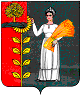 